kl. 5  Informatyka.10.06.2020Temat:  Piszemy w programie MsWord – podsumowanie.Ostatnie zadanie z informatyki – na 2 godziny lekcyjne (10 i 17 VI).Wybierz 2 zadania spośród ćwiczeń od 3 do 7 ze strony 32 w podręczniku.Ćwiczenia te znajdują się również w tym dokumencie.Każde z nich wykonaj w nowym dokumencie.Każdy dokument zapisz pod inną nazwą, np.: „ćwiczenie 4” lub „ćwiczenie 6”Tym razem zadań nie trzeba przesyłać.Rafał Pacer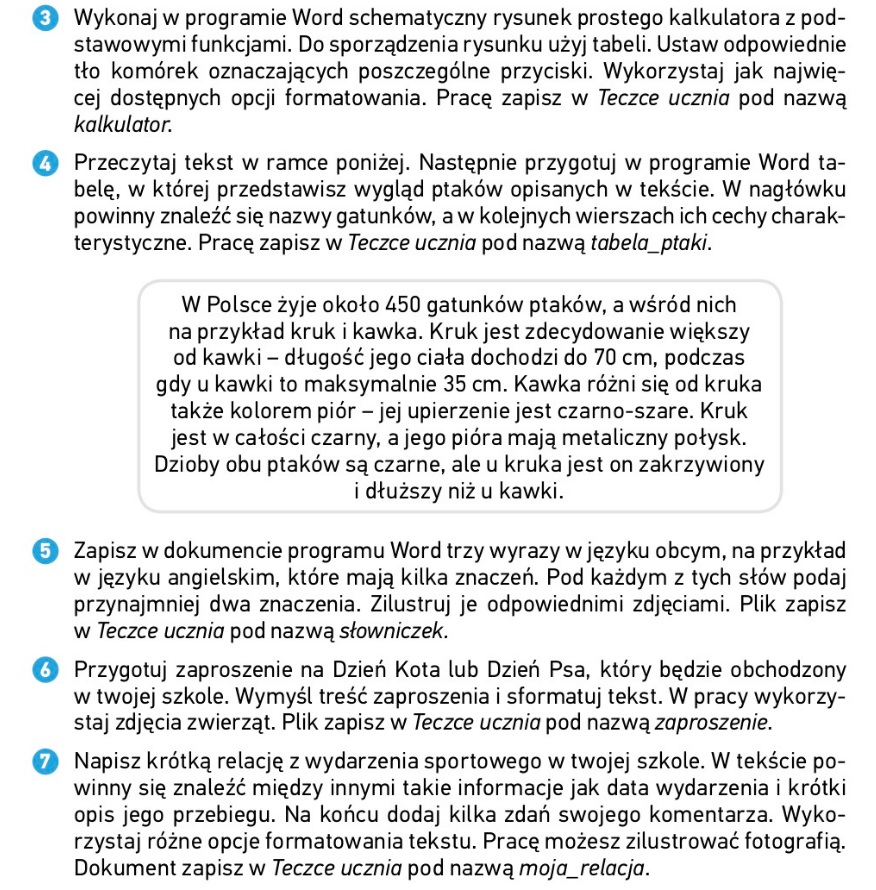 